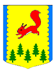 КРАСНОЯРСКИЙ КРАЙПИРОВСКИЙ МУНИЦИПАЛЬНЫЙ ОКРУГПИРОВСКИЙ ОКРУЖНОЙ СОВЕТ ДЕПУТАТОВРЕШЕНИЕ29.07.2021                                      с. Пировское                                     № 13-144р Об утверждении стоимости арендной платы для муниципального бюджетного учреждения дополнительного образования  «Пировская детская школа искусств» Пировского муниципального округаВ целях обеспечения надлежащего использования  объектов муниципального нежилого фонда, руководствуясь статьей 20 Устава Пировского муниципального округа, окружной Совет депутатов, РЕШИЛ:Муниципальному бюджетному учреждению дополнительного образования  «Пировская детская школа искусств» для предоставления  нежилых помещений в аренду установить  ежемесячную арендную плату за один квадратный метр нежилой площади  в размере 539 рублей.2. Контроль за исполнением настоящего решения возложить на комиссию по социальной политике и вопросам местного самоуправления.3. Решение вступает в силу после официального опубликования в районной газете «Заря».Председатель Пировского окружного Совета депутатов Глава Пировскогомуниципального      округаГлава Пировскогомуниципального      округа____________ Г.И. Костыгина _______________ А.И. Евсеев